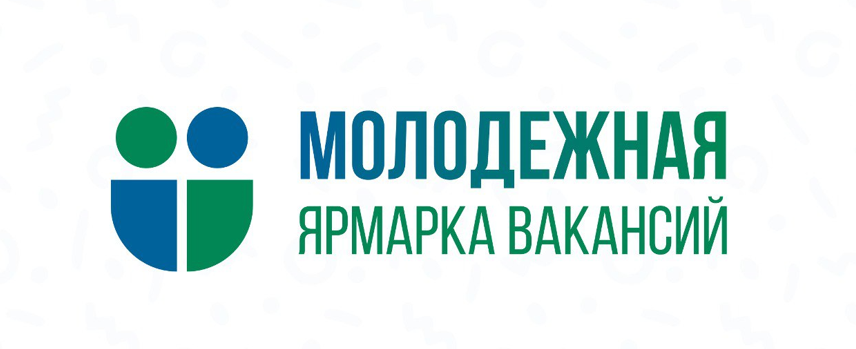 Регистрационная форма участника городского мероприятия «Молодёжная ярмарка вакансий» Дата проведения: 11 мая 2023 г.Место проведения: г. Ханты-Мансийск, КВЦ «Югра – Экспо», ул. Студенческая, 19. Наименование организации:Контактное лицо организации (ФИО, должность):Тел., e-mail:Укажите количество вакансий для Ярмарки вакансийКакой конечный результат Вас больше всего интересует в ходе участия в Ярмарке вакансий (опишите):Укажите, есть ли необходимость в предоставлении Вам столов и стульев (в каком количестве?). Необходимо ли предоставление доступа к электричеству? Укажите, какое количество представителей от Вашей организации будут принимать участие в «Ярмарке вакансий»?Укажите примерное количество (в кв.м.) которое Вы хотели бы занять на площадке проведения мероприятияЧто Вы можете привезти с собой для размещения на своей площадке (продукция, рекламный баннер и т.д.)